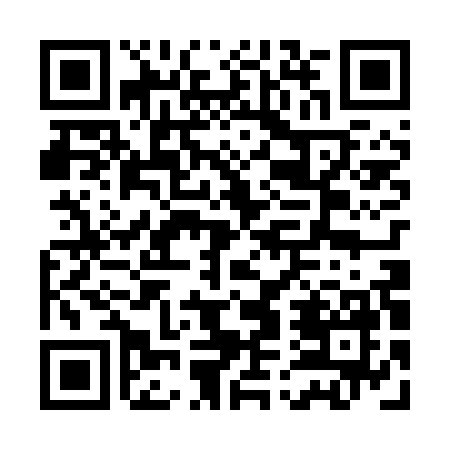 Prayer times for Krayno Selo, BulgariaWed 1 May 2024 - Fri 31 May 2024High Latitude Method: Angle Based RulePrayer Calculation Method: Muslim World LeagueAsar Calculation Method: HanafiPrayer times provided by https://www.salahtimes.comDateDayFajrSunriseDhuhrAsrMaghribIsha1Wed4:276:151:166:128:179:582Thu4:266:141:166:138:189:593Fri4:246:121:166:148:1910:014Sat4:226:111:156:148:2010:035Sun4:206:101:156:158:2110:046Mon4:186:091:156:158:2210:067Tue4:176:071:156:168:2310:078Wed4:156:061:156:178:2510:099Thu4:136:051:156:178:2610:1110Fri4:116:041:156:188:2710:1211Sat4:106:031:156:188:2810:1412Sun4:086:021:156:198:2910:1513Mon4:066:011:156:208:3010:1714Tue4:056:001:156:208:3110:1815Wed4:035:591:156:218:3210:2016Thu4:025:581:156:218:3310:2117Fri4:005:571:156:228:3410:2318Sat3:585:561:156:238:3510:2419Sun3:575:551:156:238:3610:2620Mon3:565:541:156:248:3710:2721Tue3:545:541:156:248:3810:2922Wed3:535:531:156:258:3810:3023Thu3:515:521:156:258:3910:3224Fri3:505:511:166:268:4010:3325Sat3:495:511:166:268:4110:3526Sun3:485:501:166:278:4210:3627Mon3:465:491:166:278:4310:3728Tue3:455:491:166:288:4410:3929Wed3:445:481:166:288:4510:4030Thu3:435:481:166:298:4510:4131Fri3:425:471:166:298:4610:42